PDL-scorelijst:Dit valide en betrouwbare meet instrument kan gebruikt worden om de zorgzwaarte van een cliënt te bepalen en daarbij na te gaan of volledige of partiële overname van zorg op basis van de PDL-methode is geïndiceerd.PDL-score inbrengen in het MDO:Als de totale score is lager dan 18: geen volledige inzet van PDL: wel op basis van deel-passiviteiten handelingen, hulpmiddelen of voorzieningen uit de PDL-methodiek gebruiken.Als de totale score hoger is dan 18:  volledige overname op basis van de PDL-methodiek.PDL-factor:PDL-factor:PDL-factor:PDL-factor:Beschrijving:Score:Cliënt score:LiggenLiggenLiggenLiggenIn hoeverre is de cliënt zelfstandig in staat zich te verplaatsen in lighouding?In hoeverre is de cliënt zelfstandig in staat zich te verplaatsen in lighouding?In hoeverre is de cliënt zelfstandig in staat zich te verplaatsen in lighouding?In hoeverre is de cliënt zelfstandig in staat zich te verplaatsen in lighouding?0De cliënt kan het zelfstandig en heeft daarbij geen hulp van anderen nodig01De cliënt kan het zelf, maar iemand anders moet toezien of stimuleren 	12De cliënt kan dit slechts met veel moeite, iemand anders moet helpen23De cliënt kan dit niet zelfstandig, iemand anders moet dit overnemen	3ZittenZittenZittenZittenIs de cliënt in staat zich zelfstandig te verplaatsen in zithouding?				 Is de cliënt in staat zich zelfstandig te verplaatsen in zithouding?				 Is de cliënt in staat zich zelfstandig te verplaatsen in zithouding?				 Is de cliënt in staat zich zelfstandig te verplaatsen in zithouding?				 0De cliënt kan het zelfstandig en heeft daarbij geen hulp van anderen nodig01De cliënt kan het zelf, maar iemand anders moet toezien of stimuleren12De cliënt kan dit slechts met veel moeite, iemand anders moet helpen23De cliënt kan dit niet zelfstandig, iemand anders moet dit overnemen3Gewassen worden Gewassen worden Gewassen worden Gewassen worden In hoeverre is de cliënt zelfstandig in staat zich te wassen (delen van het lichaam of het gehele lichaam)?In hoeverre is de cliënt zelfstandig in staat zich te wassen (delen van het lichaam of het gehele lichaam)?In hoeverre is de cliënt zelfstandig in staat zich te wassen (delen van het lichaam of het gehele lichaam)?In hoeverre is de cliënt zelfstandig in staat zich te wassen (delen van het lichaam of het gehele lichaam)?0.  		De cliënt kan het zelfstandig en heeft daarbij geen hulp van anderen nodig01.  	De cliënt kan het zelf, maar iemand anders moet toezien of stimuleren12.  	De cliënt kan dit slechts met veel moeite, iemand anders moet helpen	23.  		 De cliënt kan dit niet zelfstandig, iemand anders moet dit overnemen3* Toelichting vraag:Wassen van lichaamsdelen: gebruiken van water, zeep en/of andere substanties om delen van het lichaam schoon te maken, zoals wassen van handen, gezocht, voeten, het haar of de nagels.Wassen van het gehele lichaam: gebruiken van water, zeep en/of andere substanties om het hele lichaam schoon te maken, zoals baden en douchen.Zich afdrogen: Gebruiken van een handdoek of andere middelen om een of enkele lichaamsdelen of het hele lichaam af te drogen, zoals na het gewassen te hebben. * Toelichting vraag:Wassen van lichaamsdelen: gebruiken van water, zeep en/of andere substanties om delen van het lichaam schoon te maken, zoals wassen van handen, gezocht, voeten, het haar of de nagels.Wassen van het gehele lichaam: gebruiken van water, zeep en/of andere substanties om het hele lichaam schoon te maken, zoals baden en douchen.Zich afdrogen: Gebruiken van een handdoek of andere middelen om een of enkele lichaamsdelen of het hele lichaam af te drogen, zoals na het gewassen te hebben. * Toelichting vraag:Wassen van lichaamsdelen: gebruiken van water, zeep en/of andere substanties om delen van het lichaam schoon te maken, zoals wassen van handen, gezocht, voeten, het haar of de nagels.Wassen van het gehele lichaam: gebruiken van water, zeep en/of andere substanties om het hele lichaam schoon te maken, zoals baden en douchen.Zich afdrogen: Gebruiken van een handdoek of andere middelen om een of enkele lichaamsdelen of het hele lichaam af te drogen, zoals na het gewassen te hebben. * Toelichting vraag:Wassen van lichaamsdelen: gebruiken van water, zeep en/of andere substanties om delen van het lichaam schoon te maken, zoals wassen van handen, gezocht, voeten, het haar of de nagels.Wassen van het gehele lichaam: gebruiken van water, zeep en/of andere substanties om het hele lichaam schoon te maken, zoals baden en douchen.Zich afdrogen: Gebruiken van een handdoek of andere middelen om een of enkele lichaamsdelen of het hele lichaam af te drogen, zoals na het gewassen te hebben. Gekleed wordenGekleed wordenGekleed wordenGekleed wordenIn hoeverre is de cliënt zelfstandig in staat zich aan-en uit te kleden?In hoeverre is de cliënt zelfstandig in staat zich aan-en uit te kleden?In hoeverre is de cliënt zelfstandig in staat zich aan-en uit te kleden?In hoeverre is de cliënt zelfstandig in staat zich aan-en uit te kleden?0De cliënt kan het zelfstandig en heeft daarbij geen hulp van anderen nodig01De cliënt kan het zelf, maar iemand anders moet toezien of stimuleren12De cliënt kan dit slechts met veel moeite, iemand anders moet helpen23De cliënt kan dit niet zelfstandig, iemand anders moet dit overnemen3Toelichting vraag:Aantrekken van kleding: op gecoördineerde wijze kleding aantrekken over verschillende lichaamsdelen.Toelichting vraag:Aantrekken van kleding: op gecoördineerde wijze kleding aantrekken over verschillende lichaamsdelen.Toelichting vraag:Aantrekken van kleding: op gecoördineerde wijze kleding aantrekken over verschillende lichaamsdelen.Toelichting vraag:Aantrekken van kleding: op gecoördineerde wijze kleding aantrekken over verschillende lichaamsdelen.Verschoond worden:Verschoond worden:Verschoond worden:Verschoond worden:In hoeverre is de cliënt zelfstandig in staat naar het toilet te gaan en zichzelf te reinigen?In hoeverre is de cliënt zelfstandig in staat naar het toilet te gaan en zichzelf te reinigen?In hoeverre is de cliënt zelfstandig in staat naar het toilet te gaan en zichzelf te reinigen?In hoeverre is de cliënt zelfstandig in staat naar het toilet te gaan en zichzelf te reinigen?0De cliënt kan het zelfstandig en heeft daarbij geen hulp van anderen nodig01De cliënt kan het zelf, maar iemand anders moet toezien of stimuleren12De cliënt kan dit slechts met veel moeite, iemand anders moet helpen	23De cliënt kan dit niet zelfstandig, iemand anders moet dit overnemen	3Verplaatst worden:Verplaatst worden:Verplaatst worden:Verplaatst worden:In hoeverre is de cliënt zelfstandig in staat in en uit bed te stappen?In hoeverre is de cliënt zelfstandig in staat in en uit bed te stappen?In hoeverre is de cliënt zelfstandig in staat in en uit bed te stappen?In hoeverre is de cliënt zelfstandig in staat in en uit bed te stappen?0De cliënt kan het zelfstandig en heeft daarbij geen hulp van anderen nodig01De cliënt kan het zelf, maar iemand anders moet toezien of stimuleren 	12De cliënt kan dit slechts met veel moeite, iemand anders moet helpen23De cliënt kan dit niet zelfstandig, iemand anders moet dit overnemen3Gevoed wordenGevoed wordenGevoed wordenGevoed wordenIn hoeverre is de cliënt zelfstandig in staat te eten en te drinken?In hoeverre is de cliënt zelfstandig in staat te eten en te drinken?In hoeverre is de cliënt zelfstandig in staat te eten en te drinken?In hoeverre is de cliënt zelfstandig in staat te eten en te drinken?0De cliënt kan het zelfstandig en heeft daarbij geen hulp van anderen nodig01De cliënt kan het zelf, maar iemand anders moet toezien of stimuleren12De cliënt kan dit slechts met veel moeite, iemand anders moet helpen23De cliënt kan dit niet zelfstandig, iemand anders moet dit overnemen3Totaal score: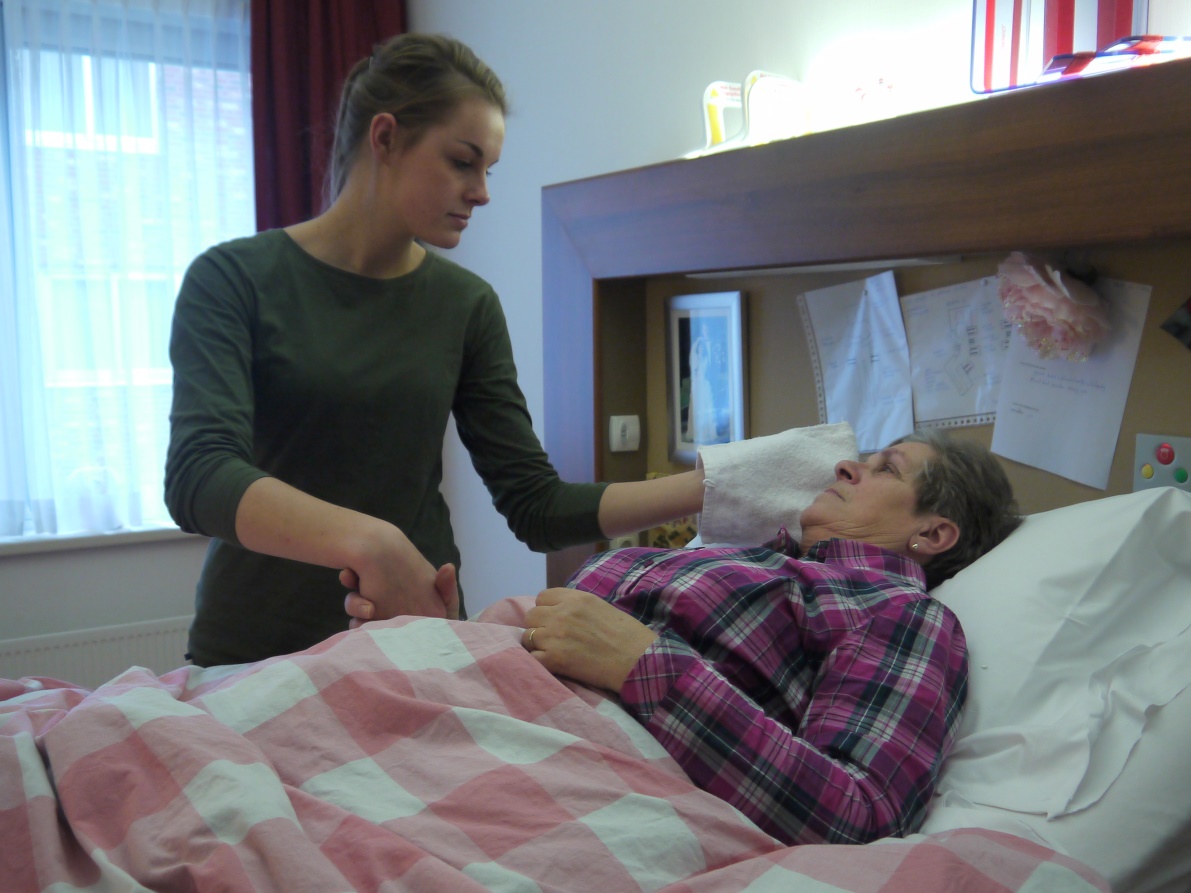 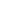 